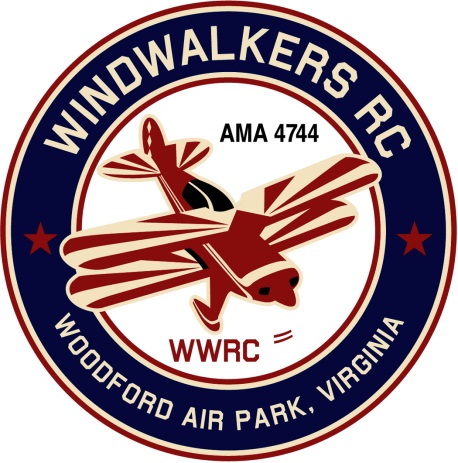 January 11, 2020 Monthly Club Meeting Minutes,Club President, Gary Stone, called the meeting to order at 11:02 a.m. on January 11, 2020. The meeting was held at Salem Library in Fredericksburg, VA.  The meeting was opened with the pledge of allegiance. There were 9 members in attendance.Secretary’s Report:The meeting minutes from December 14th were read and accepted.   Treasurer’s Report:Beginning bank balance: $3,386.28Annual Dues Deposited:  $408.25Checks: $81.98 Sam’s Restaurant (Christmas Party)Ending bank balance:  $3,712.55Hank Mausolf provided the 2019 Annual End of Year Statement.Field Safety Report:Nothing new to report.Old Business:AMA is talking about requiring knowledge exams.  Hank is going to look in to this further. Update: Nothing has happened thus far.  We know we fall into proposal #3 Hank will keep up posted.  New Business:  Eugene ordered the small wooden planes for Scout Day.It was decided that our 2020 Christmas party will be in November due to December being such a busy time with family and travel.Gary will be printing out the new 2020 membership cards.  It was decided to remove the disclaimer on the back of the cards. At our February 8th meeting we will be picking dates for the following.Scout DayAviation DayField Maint DayUpcoming Events:Nothing to report currently.There being no further business, the meeting was adjourned at 11:45 a.m.Respectfully Submitted,Cindy StoneWindwalkers RC Club Secretary